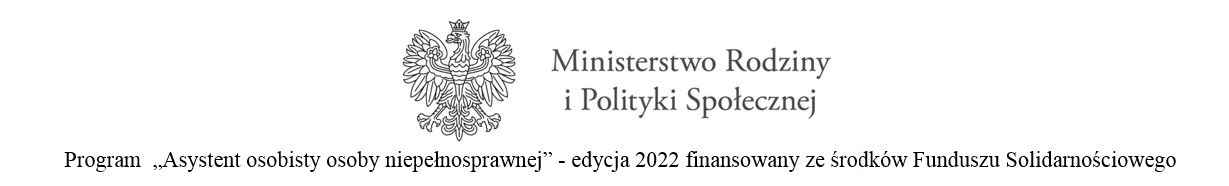 Załącznik nr 2 do Regulaminu rekrutacji i udziału 
w Programie „Asystent osobisty osoby niepełnosprawnej” – edycja 2022Karta zgłoszenia Asystenta osobistego osoby niepełnosprawnejdo Programu „Asystent osobisty osoby niepełnosprawnej" – edycja 2022Dane uczestnika Programu: Imię i nazwisko uczestnika Programu: ………………………………………….. Adres zamieszkania: …………………………………….. W związku z ubieganiem się o usługi asystenta osobistego w ramach Programu „Asystent osobisty osoby niepełnosprawnej” – edycja 2022 wskazuję niżej wymienioną osobę do pełnienia funkcji mojego asystenta osobistego. Dane kandydata na asystenta osobistego uczestnika Programu: Imię i nazwisko: …………………………….…………………….. Adres zamieszkania: ………………………………………………. Telefon:…………………………….. E-mail:………………………………. Oświadczam, że kandydat na asystenta nie jest członkiem rodziny Uczestnika Programu, nie zamieszkuje razem z Uczestnikiem Programu oraz nie jest jego opiekunem prawnym.Miejscowość ………………………………., 		data …………………………………… ……………………………………………………….    (Podpis uczestnika Programu/opiekuna prawnego)Miejski Ośrodek Pomocy Społecznej w Olecku ul. Kolejowa 31, 19-400 Olecko,tel/fax 87 520 42 33, mops@mops.olecko.pl